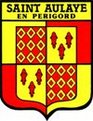 Challenge des MordusRèglement. 1-Ce  challenge sera disputé  par  tous les joueurs participant aux concours d’entraînements du jeudi  .Il sera remis en jeu chaque année et restera la propriété du club.	2-Les concours  concernés seront organisés à la mêlée  en quatre parties. Les rencontres se feront par tirage au sort (jet des boules).             Ils seront organisés en triplettes ou doublettes ou tête à tête en fonction du nombre des participants.Exemple : 12 participants=2 triplettes, 2 doublettes, 2 têtes à tête.	3-Un calendrier des concours sera établi. Le premier concours aura lieu le jeudi 8 mars et le dernier concours sera organisé le 21 juin. Un repas de clôture avec remise du Challenge sera servi le jeudi 28 juin.	4- Les inscriptions se feront jusqu’ à 14h15, début des parties 14 H30.Les retardataires pourront s’engager pour 3 ou 2 ou 1 partie pour 3€,2€,1€.	5-Les concours se feront en  4  parties jouées - sauf intempéries-. Les gagnants de chaque partie se verront attribués 1 point. Un classement récapitulatif des résultats sera établi.6-Les récompenses :15 points=1 jambon13 points = 1 rôti de bœuf10 points = un whisky5 points = un rôti de porc2 points = 1 vin           7-La participation sera de 4€ par joueur. Les lots seront remis à la demande des joueurs.          8- En s’inscrivant, tous les participants acceptent ce règlement.                                    LE BUREAU